ЛЕКСИЧКЕ ВЕЖБЕ: Ч, Џ, Ћ, Ђ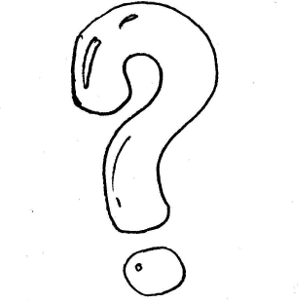 Људи који се купају називају се купа__и, а одећа у којој се купамо зове се купа__и.Множина од реч гласи ре__и.Уместо ученик можесе рећи ___ак.Велика торба се другачије зове __ак.Људи који цртају су _______________, а цртани филмови су _______________ .Вокатив од Џорџ гласи ______________, а вокатив од Ђорђе гласи _____________ .Компаратив придева велики гласи ве__и.Кад падне мрак, кажемо Добро ве__е!Множина од рећи кућа гласи ку__е.Пас се другачије назива ку__е.Жена која спава је спава__ица, а хаљина у којој спава је спава__ица.Доњи део обуће зове се __он.Младунче домаће животиње која мјауче зове се ма__е.Множина именице око  је о__и.После броја три је број ____________ .После зиме долази проле__е.Мушко дете је син, а женско дете је __________ .Супротно од дан је _______.Мушкарац је господин,  а жена је ______________ .Пуж носи кућу на својим ______________ .Воће од кога се прави вино зове се ______________ .На српском се orange каже _________________ .Прашума се другачије зове ________________ .На фармеркама позади има два __________ .Моја бака прави прелеп ____________ од шљива.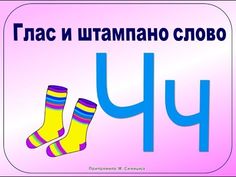 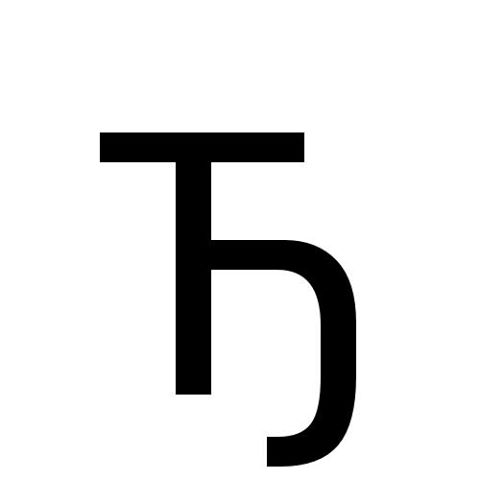 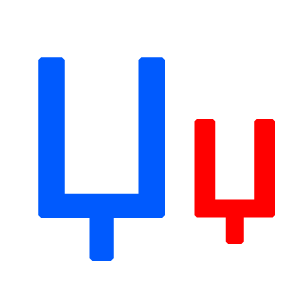 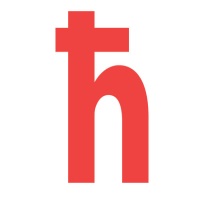 